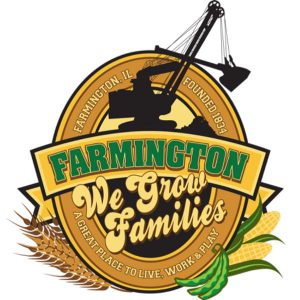 Call to OrderPledge of AllegianceRoll CallMinutes	Regular Session:   November 6, 2023CorrespondenceCemetery MinutesPublic Works ReportOld Business Discussion/Possible Action: CEDC Recommendations	Discussion/Possible Action:  Sovia Home/Cassandra Anderson Agreement	Discussion/Possible Action:  Fire Department TIF AgreementNEW BUSINESS:Discussion/Possible Action:  Legacy Solar	Discussion/Possible Action:  Christmas Bonus for Employees	Discussion/Possible Action:  End Lease with Farmington/Canton Family YMCA COMMITTEE REPORTS 	Finance/Ordinance: Crusen        		Streets/Sidewalks/Garbage:  Gilles	Public Safety:  Boggs				Parks and Recreation:  Smith 	Sewer:  Fleming			           	Public Grounds and Buildings:  RoseGENERAL COMMENTS
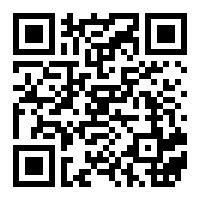 ADJOURNMENT	